Adjunct Faculty detailsDepartment name:  Master of Computer ApplicationsName: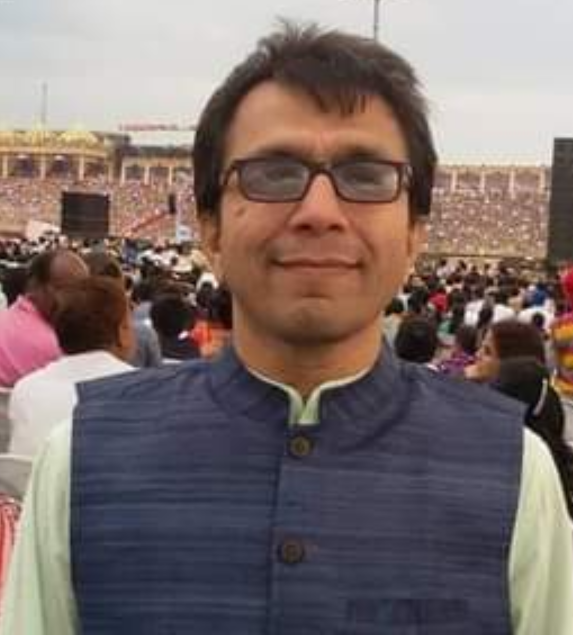 Dr. Manoj DahalQualification: Ph.D.Area of Specialization:  Network Protocols, Machine LearningOrganization currently working in:Ex-Cisco | Ex-Microfocus | ex-INRIA | Ex-NovellCurrent Designation: Consultant, FreelanceExperience (in years) in Industry: 20in Academia:02In R&D centers:02Courses they will be handling in GIT:Distributed Systems, SecurityDomain :Brief profile (mentioning current employment status, previous experience in other organizations, any awards/achievements, grants received, paper publications, patents, books published etc not exceeding 100 words):He is an accomplished and dynamic technologist with multifaceted qualities in the areas of Leadership, Innovation, Software Architecture and Development. I am capable of leading & supervising teams for successful completion of software product development. A quick learner and can pick up a technology within a short span of time. In an organization can contribute immensely with full intensity, passion, foresight and leadership to open up newer dimensions and initiatives.The Technology Areas of interest include (but not limited to) Distributed Systems, Security, SaaS, Network Protocols, Machine Learning, Cloud and Storage.Some of the Publications/Presentations“US Patent: Malware Management Using I/O Correlation Coefficients”,  https://patents.google.com/patent/US20210173930A1/en, June 2021“Threat detection on Network Resource Access based on Behavioral Analysis of User Access Patterns and Machine Learning:A Report”, IM & G Tech Journal (Micro Focus Internal), Volume 1 – April 2021Tech Talk: BotNet and Threats to Internet (at Micro Focus), July 2020“Detection of Abnormal Conditions in NCP Packets Using Machine Learning Algorithms”, Microfocus IDC Tech Journal, Issue 6, June 2016, India.Email:dahal_m@yahoo.inMobile No:+91-9036429050Address:Udipalya, Kanakapura RoadBangalore-560082, India